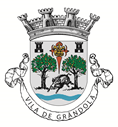 MUNICIPIO DE GRÂNDO LACÂMARA MUNICIPAL ANEXO II- MINUTA DA PROPOSTAExmo. SenhorPresidente da Câmara Municipal deGrândola……………(indicar nome ou firma, residência ou sede, número de contribuinte), depois de tomado inteiro conhecimento do Edital nº ___/2020, para Concessão do direito ao arrendamento do espaço não habitacional designado por “Bar/Cafetaria” sito junto ao Centro Cultural e Recreativo do Lousal, ofereço pela concessão do direito ao arrendamento, o valor de €………(valor por algarismos e por extenso), para os cinco anos de duração do contrato, bem como para o período de eventual renovação por um ano, obrigando-me ao integral cumprimento do Programa e Caderno de Encargos da Hasta Pública.(Local e Data)Assinatura,_________________________________